Advanced Monthly Retail Trade Survey (MARTS) & Monthly Retail Trade Survey (MRTS) Screen ShotsLogin Screen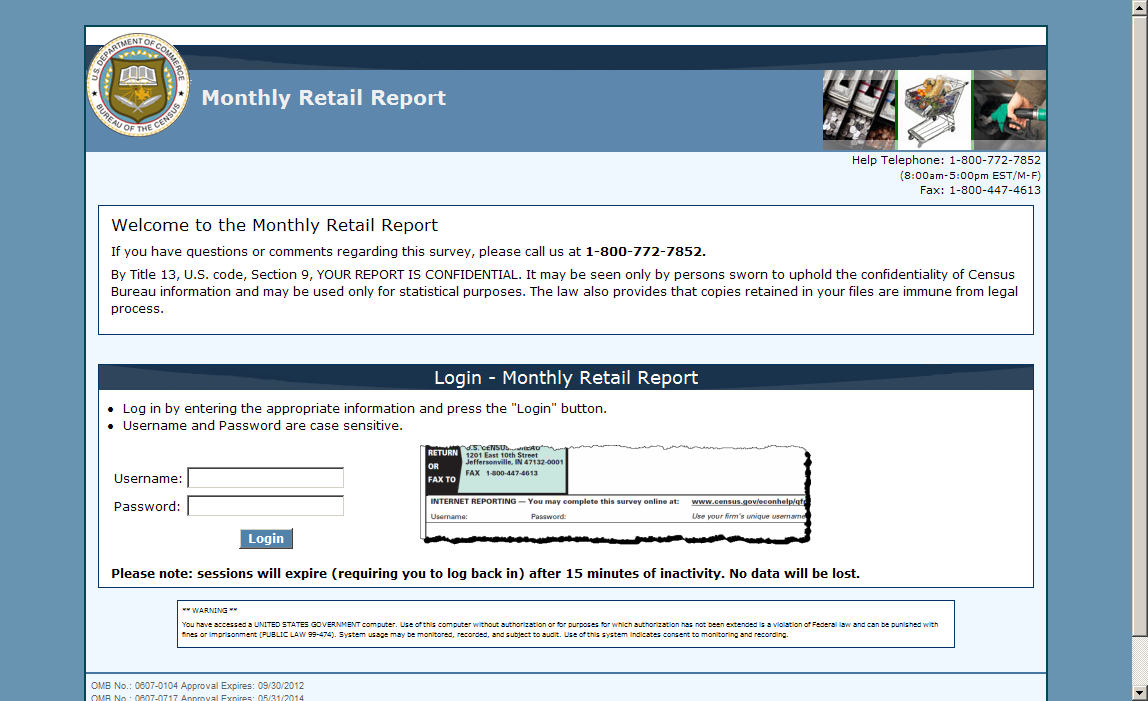 Main Menu screen (under construction)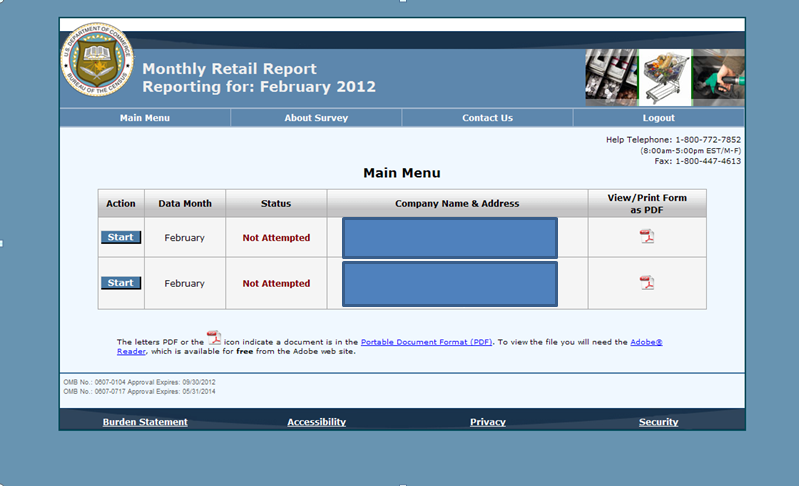 Contact Information Screen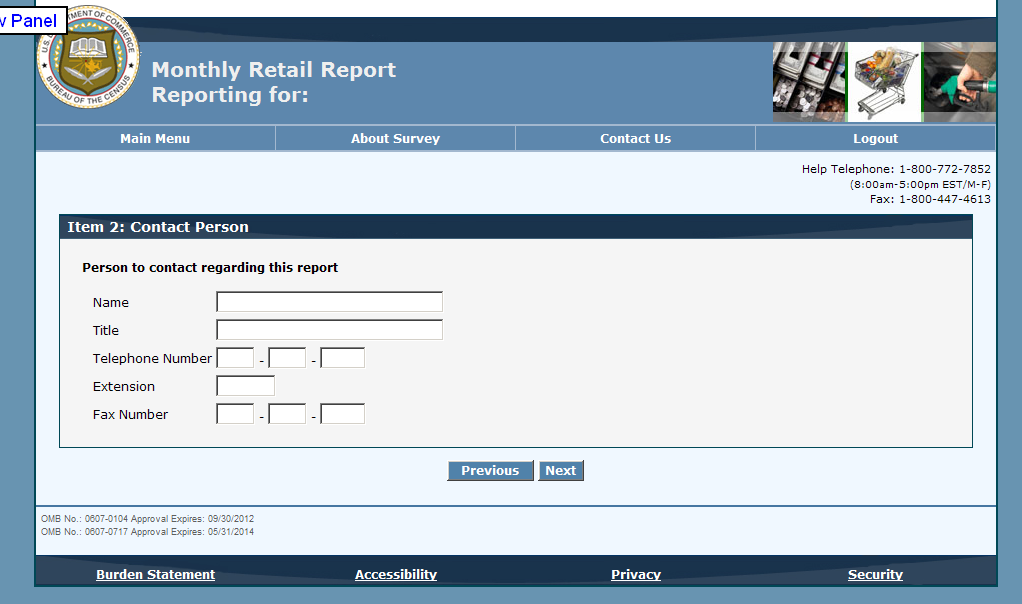 Sales Item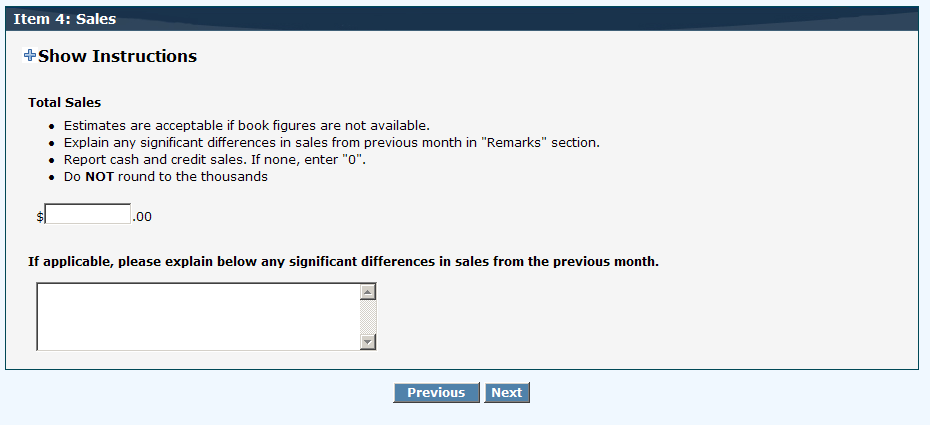 Sales Item for Department Stores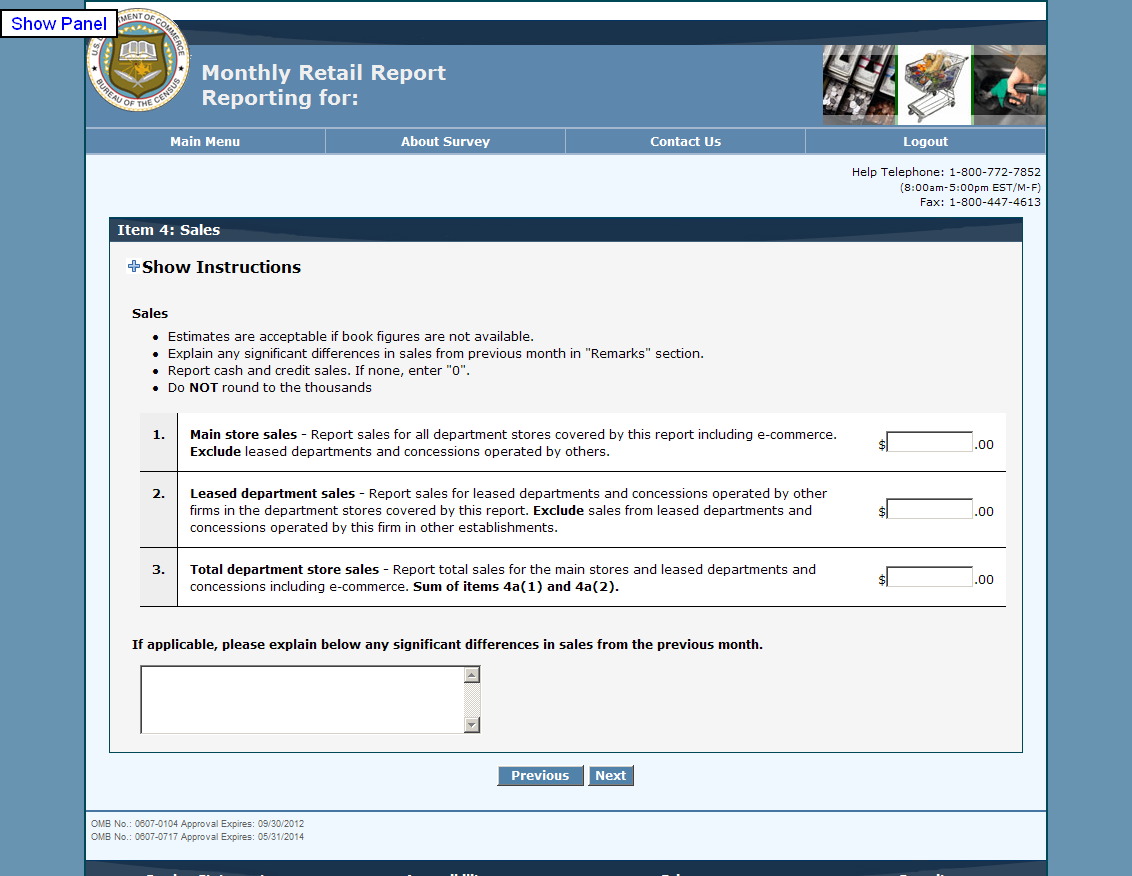 Inventory Item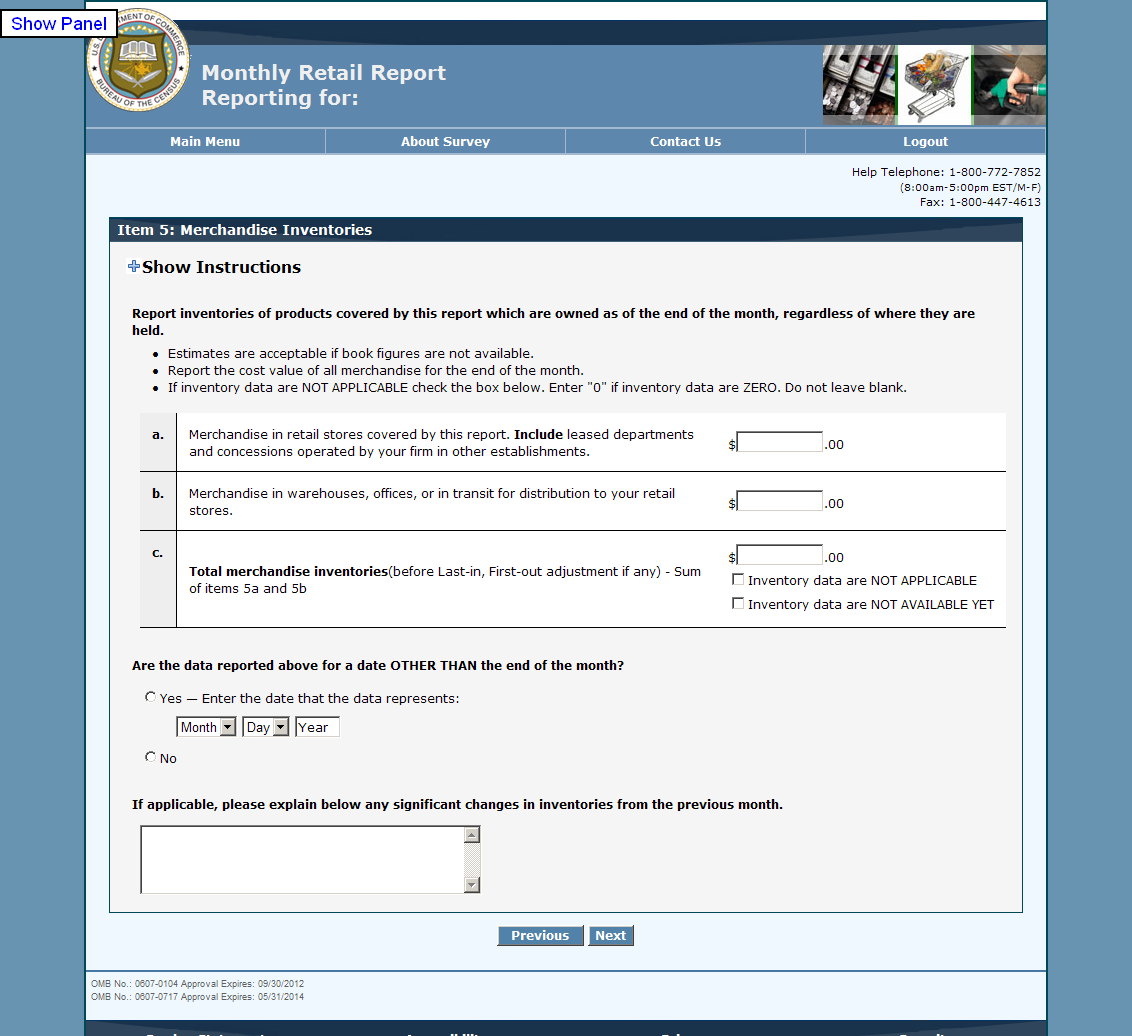 Reporting Period Item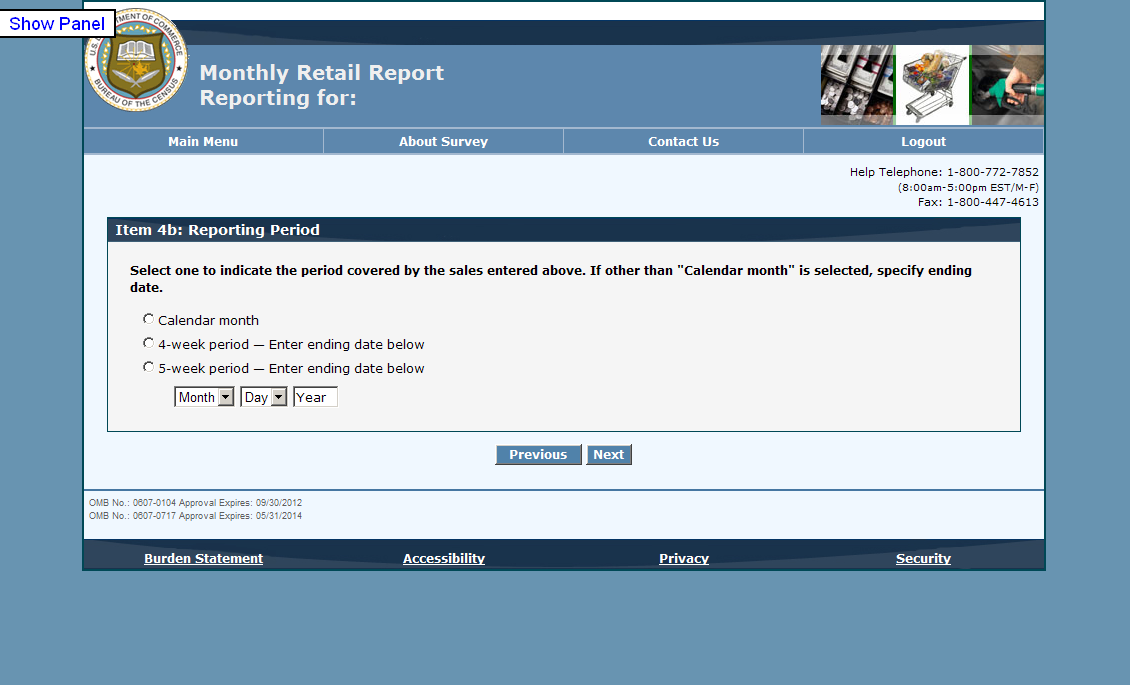 Review Screen (under construction)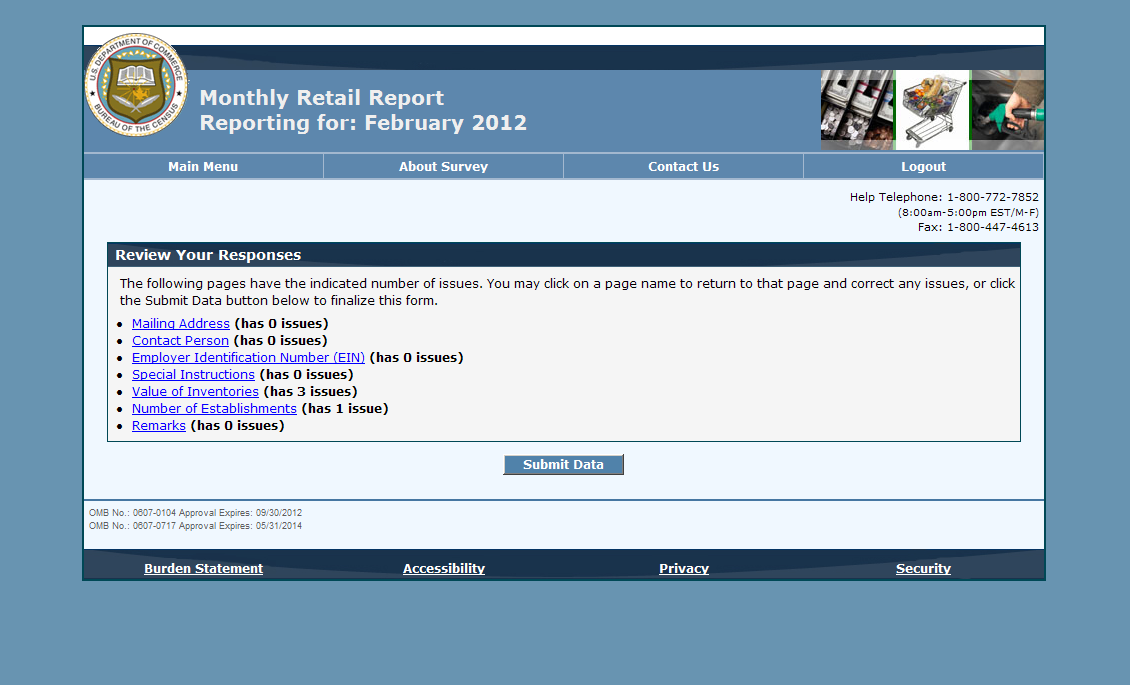 